INDICAZIONI OPERATIVE GESTIONE CASI E FOCOLAI NELLE SCUOLE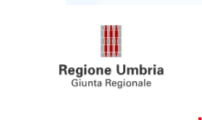 AUTOCERTIFICAZIONE PER RIENTRO A SCUOLA PER ASSENZE SUPERIORE A 3 GIORNI FASCIA 0-6MODELLO REGIONE UMBRIA Il/la sottoscritto/a________________________________________________________________ Nato/ a _______________________________________________ il _______________________________ Residente a _____________________________________________ Prov __________________________ In Via_________________________________________________ n. ______ Tel. ___________________ in qualità di genitore/esercente la potestà genitoriale dell’alunno: _______________________________________________________________________________________ Consapevole delle sanzioni penali,  nel caso di dichiarazioni non veritiere,  di formazione o uso di atti falsi, richiamate dall’art. 76 del D.P.R. 445 del 28 dicembre 2000 DICHIARA Che durante l’assenza avvenuta dal…..….……..……. al………….…….…… IL PROPRIO FIGLIO/A NON HA PRESENTATO SINTOMI RICONDUCIBILI A COVID-19:  Febbre superiore a 37,5°C e/o  tosse e rinite con difficoltà respiratoria;  vomito (episodi ripetuti accompagnati da malessere);  diarrea (tre o più scariche con feci liquide o semiliquide);  perdita del gusto (in assenza di raffreddore);  perdita dell’olfatto (in assenza di raffreddore) Luogo e Data ………………………………………………… FIRMA ……………………………………… *3 giorni si intendono di frequenza scolastica, non debbono essere conteggiati i giorni festivi